Пояснительная запискаПрограмма «Азбука нравственности» по внеурочной деятельности младших школьников разработана на основе примерной основной программы Э.Козлова, В. Петровой, И.Хомяковой «Азбука нравственности» с учетом образовательных потребностей и запросов участников образовательного процесса и направлена на освоение ФГОС второго поколения. Программа рассчитана на 34 учебных часа в 2 классе (1 час в неделю). Приоритетным направлением программы является воспитание гражданственности, патриотизма, уважения к правам, свободам и обязанностям человека, воспитание нравственных чувств и этического сознания, формирование ценностного отношения к семье, здоровью и здоровому образу жизни.          Проблема духовно-нравственного воспитания в условиях современного общества приобрела особое значение. Потеря моральных ориентиров, обесценивание таких понятий, как совесть, честь, долг, привели к негативным последствиям в обществе: социальное сиротство, усиление криминогенности и наркомании среди подростков, потеря позитивной мотивации к учению. В Концепции духовно-нравственного развития и воспитания гражданина России определён современный национальный воспитательный идеал. Это высоконравственный, творческий, компетентный гражданин России, принимающий судьбу Отечества как свою личную, осознающий ответственность за настоящее и будущее своей страны, укорененный в духовных и культурных традициях многонационального народа Российской Федерации.Работа по духовно-нравственному воспитанию должна начинаться в младшем школьном возрасте со знакомства детей с нравственными нормами и правилами поведения и формирования моральных привычек. В детском коллективе ребенок имеет возможность проверить на собственном опыте свои знания, представления и склонности нравственного порядка, что обеспечивает переход внешних моральных требований во внутренние. Программа составлена в соответствии с требованиям ФГОСТ начального общего образования.          Цель программы: воспитание нравственных чувств и этического сознания  у младших школьников.Задачи:Сформировать первоначальные представления о моральных нормах и правилах нравственного поведения, об этических нормах взаимоотношений в семье, между поколениями, этносами, носителями различных убеждений, представителями социальных групп.Способствовать усвоению правил поведения в образовательном учреждении, дома, на улице, в населённом пункте, в общественных местах, на природе.Раскрывать сущность нравственных поступков, поведения и отношений между людьми разного возраста на основе взаимопомощи и поддержки.Научить приемам и правилам ведения дискуссии, аргументировано высказывать свое мнение и внимательно слушать мнение собеседника.Общая характеристика курсаЗанятия проводятся в форме уроков, тренингов, внеурочных мероприятий и игровых программ, позволяющих школьникам приобретать опыт нравственного поведения.Реализация программы предполагает формирование первоначального представления о базовых ценностях отечественной культуры в процессе проведения бесед, экскурсий, заочных путешествий, участия в творческой деятельности, такой, как театральные постановки, литературно-музыкальные композиции, художественные выставки, просмотр видеофильмов.           «Уроки нравственности» должны быть эмоциональными, строиться на непроизвольном внимании и памяти, включать в себя игровые элементы. Необходимо использовать яркую наглядность и электронные ресурсы. В качестве домашнего задания можно рекомендовать детям завершить рисунок, прочитать книжку или рассказ вместе с родителями.  На уроках нравственности важна активность школьника, его участие в обсуждениях жизненных ситуаций. Это уроки разъяснения, объяснения и обучения. Основная задача учителя состоит в том, чтобы пробудить у ребёнка интерес к внутреннему миру человека, заставить задуматься о себе и своих поступках, их нравственной сущности.Описание места курсаПрограмма рассчитана на 34 часа в 2 классе (1 час в неделю).Описание ценностных ориентиров содержания курса.Программа составлена с учетом требований ФГОС второго поколения и соответствует возрастным особенностям школьника.  Занятия имеют четкую структуру и состоят из 3 частей:1-я часть – вводная. Цель этой части занятий настроить группу детей на совместную работу, установить эмоциональный контакт между всеми участниками. Эта часть занятия включает в себя приветствие, игры, направленные на создание эмоционального настроя. 2-я часть – рабочая. На эту часть приходится основная смысловая нагрузка всего занятия. Дети выполняют различные занимательные упражнения, принимают участие в дидактических играх, которые способствуют развитию речи, различных видов мышления, памяти, внимания, мелкой моторики руки. Дети учатся работать в группах, парах, учитывать настроение и желание других. 3-я часть – завершающая. Цель этой части – создание у детей чувства принадлежности к группе и закрепление положительных эмоций от работы на занятии. Это подвижные игры, ритуалы прощания, рефлексия. Результаты изучения предметаВо втором и третьем классе, как правило, набирает силу процесс развития детского коллектива, резко активизируется межличностное взаимодействие  младших школьников друг с другом, что создает благоприятную ситуацию для достижения второго уровня  воспитательных результатов. К четвертому классу у младшего школьника появляется   реальная возможность выхода в пространство общественного действия, то есть достижение третьего уровня воспитательных результатов.Достижение трёх уровней воспитательных результатов обеспечивает появление значимых эффектов духовно-нравственного развития и воспитания обучающихся — формирование основ российской идентичности, присвоение базовых национальных ценностей, развитие нравственного самосознания, укрепление духовного и социально-психологического здоровья, позитивного отношения к жизни, доверия к людям и обществу и т. д.В результате прохождения программного материала  к концу 2 класса обучающиеся  должны знать:1. Требования этикета к устному и письменному приглашению и общению с гостями.2. Заповеди и правила этикета.3. О доброте и жестокости, уважительном отношении к старшим, высокомерии, 4. Афоризмы. Уметь:1. Исполнять заповеди.2. Соблюдать этикет в театре, кино, на выставке, в музее, на улице.3. Выполнять общение.4. Написать приглашение, встречать гостей, развлекать их, правильно вести себя в гостях, дарить и принимать подарки.5. Исполнять ментальную зарядку как один из способов самоконтроля в самовоспитании.Личностные универсальные учебные действия:-ориентация в нравственном содержании и смысле как собственных поступков, так и поступков окружающих людей;- знание основных моральных норм и ориентация на их выполнение;- развитие этических чувств — стыда, вины, совести как регуляторов морального поведения;- эмпатия, как понимание чувств других людей и сопереживание им. - осознание себя, как индивидуальности и одновременно как члена общества, признание для себя общепринятых морально-этических норм, способность к самооценке своих действий, поступков;Регулятивные универсальные учебные действия:- принимать и сохранять учебную задачу;- учитывать выделенные учителем ориентиры действия в новом учебном материале в сотрудничестве с учителем;- планировать свои действия в соответствии с поставленной задачей и условиями её реализации, в том числе во внутреннем плане;- адекватно воспринимать предложения и оценку учителей, товарищей, родителей и других людей.Познавательные универсальные учебные действия:- осуществлять поиск необходимой информации для выполнения учебных заданий с использованием учебной литературы, энциклопедий, справочников (включая электронные, цифровые), в открытом информационном пространстве, в том числе контролируемом пространстве интернета;- строить сообщения в устной и письменной форме;- осуществлять анализ объектов с выделением существенных и несущественных признаков.Коммуникативные универсальные учебные действия:- адекватно использовать коммуникативные, прежде всего речевые, средства для решения различных коммуникативных задач, строить монологическое высказывание, владеть диалогической формой коммуникации;- допускать возможность существования у людей различных точек зрения, в том числе не совпадающих с его собственной, и ориентироваться на позицию партнёра в общении и взаимодействии;- учитывать разные мнения и стремиться к координации различных позиций в сотрудничестве;- формулировать собственное мнение и позицию;- договариваться и приходить к общему решению в совместной деятельности, в том числе в ситуации столкновения интересов.Для оценки планируемых результатов освоения программы «Уроки нравственности» рекомендовано использовать диагностическую таблицу «Как проектировать универсальные учебные действия в начальной школе: от действия к мысли».  Список литературыКак проектировать универсальные учебные действия в начальной школе: от действия к мысли: пособие для учителя/ [ А.Г.Асмолов, Г.В. Бумеранская, И.А. Володарская и др.]: под ред. А.Г. Асмолова.- М.: Просвещение, 2008.- 151 с.Концепция духовно-нравственного развития и воспитания личности гражданина России [Текст] - М.: Просвещение, 2011. 25 с.Козлов Э., Петрова В., Хомякова И.  Азбука нравст¬венности. /  Э.Козлов, В. Петрова, И. Хомякова //Воспитание школьников.-2004-2007.- №1-9.  Примерная основная образовательная программа начального общего образования [Текст] / сост.Е.С.Савинов.- М.: Просвещение, 2010. 204 с.Примерная программа воспитания и социализации обучающихся 9 начальное общее образование) [Текст] - М.: Просвещение, 2009. 50 с.Суслов В.Н. Этикет учусь правилам поведения. 1-4 классы. Тесты и практические задания /  В.Н.Суслов. -  М.: Просвещение, 2010. 68 с.Тисленкова И.А. Нравственное воспитание: для организаторов воспитательной работы и классных руководителей / И.А.Тисленкова. - М.: Просвещение, 2008. 108 с.Федеральный государственный образовательный стандарт начального общего образования [Текст] - М.: Просвещение, 2009. 41 с.Черемисина, В.Г. Духовно- нравственное воспитание детей младшего школьного возраста [Текст] / сост. В.Г.Черемисина. - Кемерово: КРИПКиПРО, 2010. - 14- 36.Шемшурина, А.И. Этическая грамматика [Текст] /А.И. Шемшурина. – М.: НИИ Теории и методов воспитания, 1994. – 140с.КритерииПоказателиИзмерителиСформированность моральных норм и правил поведенияЗнает основные моральные нормы и правила поведенияДиагностика нравственной воспитанности:-диагностика нравственной самооценки;- диагностика этики поведения;- диагностика отношения к жизненным ценностям;-диагностика нравственной мотивации.Наблюдения педагогов и родителей.Сформированность моральных норм и правил поведенияСоблюдает моральные нормы и правила поведенияМетодика изучения уровня воспитанности.Наблюдения педагогов и родителейСформированность моральных норм и правил поведенияОриентируется в нравственном содержании и смысле собственных поступков и поступков окружающих людейАнкета «Оцени поступок»(дифференциация конвенциональных и моральных норм, по Э.Туриэлю в модификации Е.А.Кургановой и О.А.Карабановой, 2004).наблюдения педагогов и родителей.№/пТема  занятияКол-во часовДатаI четвертьШкольный этикет (8 часов)I четвертьШкольный этикет (8 часов)I четвертьШкольный этикет (8 часов)1-2Что такое школьная дисциплина2 часа3-4Твоя школа.2 часа5-6Твой класс.2 часа7-8Соблюдение чистоты и порядка.2 часаII четвертьПравила общения (8 часов)II четвертьПравила общения (8 часов)II четвертьПравила общения (8 часов)9-10Внимательность к окружающим.2 часа11Обязательность, дал слово - держи его.1 час12Как ты разговариваешь с товарищами1 час13Доброжелательность в общении.1 час14-15Поступки твои и других (их оценка).2 часа16Правдивость, честность.1 часIII четвертьО трудолюбии. Культура внешнего вида (9 часов)III четвертьО трудолюбии. Культура внешнего вида (9 часов)III четвертьО трудолюбии. Культура внешнего вида (9 часов)17-18Правило «Учусь все делать сам».2 часа19-20Помогаю другим своим трудом дома и в школе.2 часа21-22Что значит быть бережливым?2 часа23-24Как ты выполняешь правила личной гигиены.2 часа25Одежду нужно беречь.1 часIV четвертьВнешкольный этикет (9 часов)IV четвертьВнешкольный этикет (9 часов)IV четвертьВнешкольный этикет (9 часов)26Правила поведения в кино.1 час27Правила поведения в театре.1 час28Правила поведения в музее.1 час29Правила поведения на выставке.1 час30Меня пригласили на день рождения1 час31-32Бережное отношение к природе.2 часа33Чему нас научили уроки нравственности1 час34Экскурсия в краеведческий музей.1 час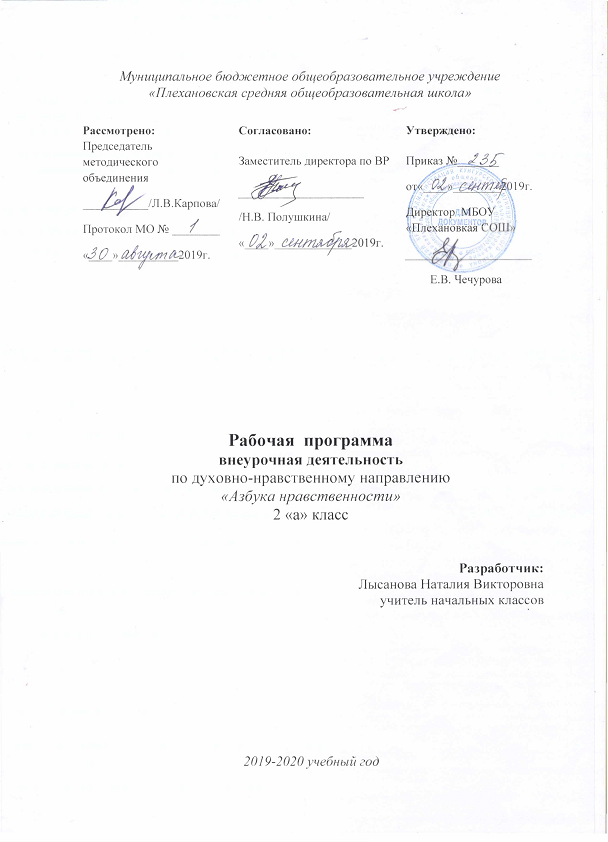 